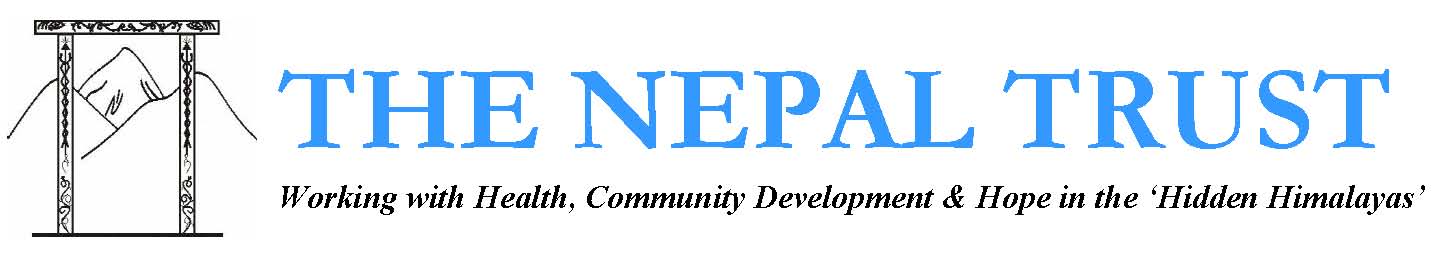 Humla School Repair Project 2021-2023Humla district, Nepal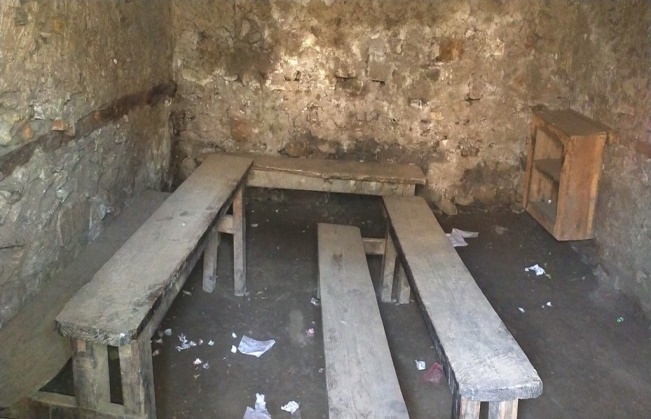 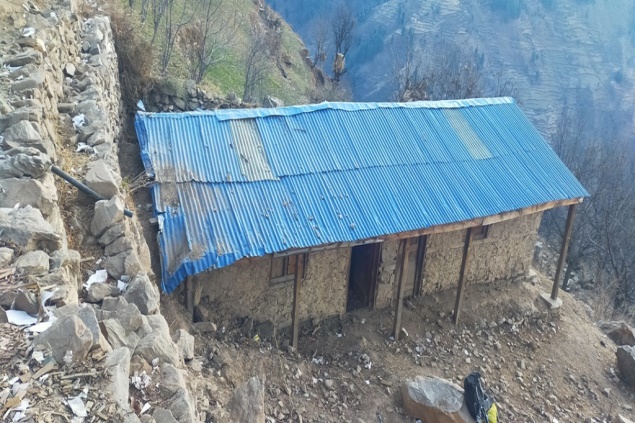 

Shree Anshubarma klaslokaal in poor condition  		Shree Surya Tara school inside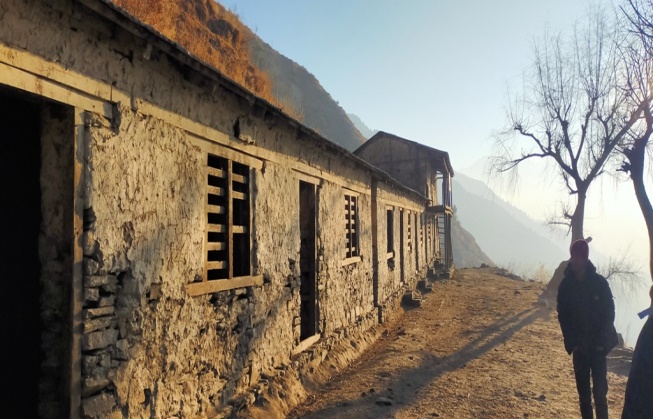 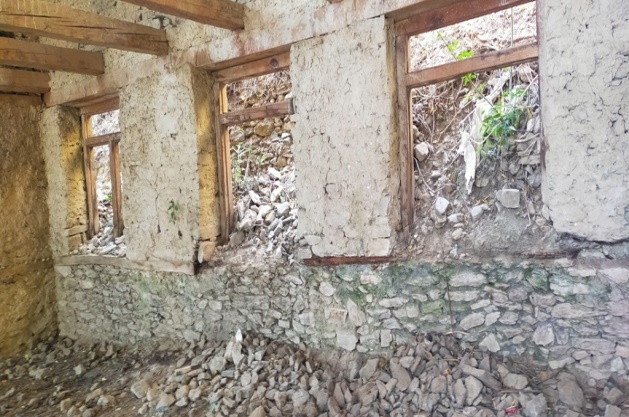 Shree Kot school in poor condition					Shree Shoyambu school in poor condition

Concept Note by: Jeroen van den Bergh - The Nepal TrustSeptember 2021Concept NoteProgram backgroundThe overall pattern of poor education standards in both urban and rural Nepal is dominated by severe lack of education infrastructure, skilled and motivated teachers and education materials and equipment. The level of education in Humla district, Nepal Trust’s main project area, is poor and ranks among the lowest in Nepal, with many people, particularly women, being illiterate. Education development indicators of Humla indicate that the total literacy rate of people (6+ years) is 22.62% (female 8.87%, male 36.5%) and approx. 60% of children never go to school, due to poverty  (Source: District Development Plan 2008, District Information and Documentation Centre, District Development Committee, Humla).  Child illiteracy rate (10-14 years) is 45.3% and only 2.6% of children pass the SLC, equivalent to the Irish Junior Certificate or British GCSEs, whereas in 66% of the district, there is no secondary school (Source: District Profile and Analysis, District Development Committee 2007) and enrolment of children in primary education (up to Class 5) is only 26.8% (Source: Population of Nepal, National Planning Commission, Government of Nepal, 2006). Problem Many schools lack basic infrastructure such as sufficient class rooms in proper condition to accommodate students and teachers, sanitation measures and basic furniture, such as cabinets, desks and chairs. Only a few economically well-off families are able to send their children to private schools in cities outside, but for the majority of people there is no other alternative than to accept the current conditions within their villages. It is paramount therefore in any education approach to consider the problems faced within the communities and link any proposed education intervention to this analysis. Such an approach allows for a better use of resources - in Humla, the population groups which exhibit the highest levels of illiteracy, social skills and malnutrition in Nepal are women and young children.The government has built schools in many of the villages in Humla district with the plan to ensure education for all Humli children. The schools are staffed and managed by the District Education Office (DEO) in coordination with the local school management committees. 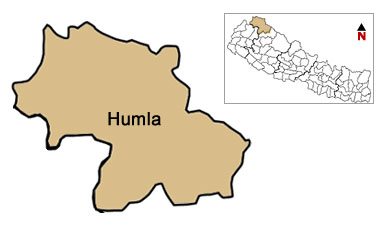 The Nepal Trust has been working in Humla for nearly 30 years implementing education, sport and literacy programs, school and library construction projects, hostel establishment projects, child health education programs (Little doctors) and education volunteer placement programs. Objectives and project beneficiariesThe objective of the project is to repair various government schools in Humla that are in a poor condition and in a dilapidated state and to provide them with basic furniture which will allow the schools the opportunity to provide classes on a regular basis in a safe environment.For this project 16 government schools have been identified that are in urgent need of repair. These schools have 2,613 students in total (1,216 girls and 1,397 boys) and 112 teachers that will benefit directly from the project. An overview of these schools and their location can be found below;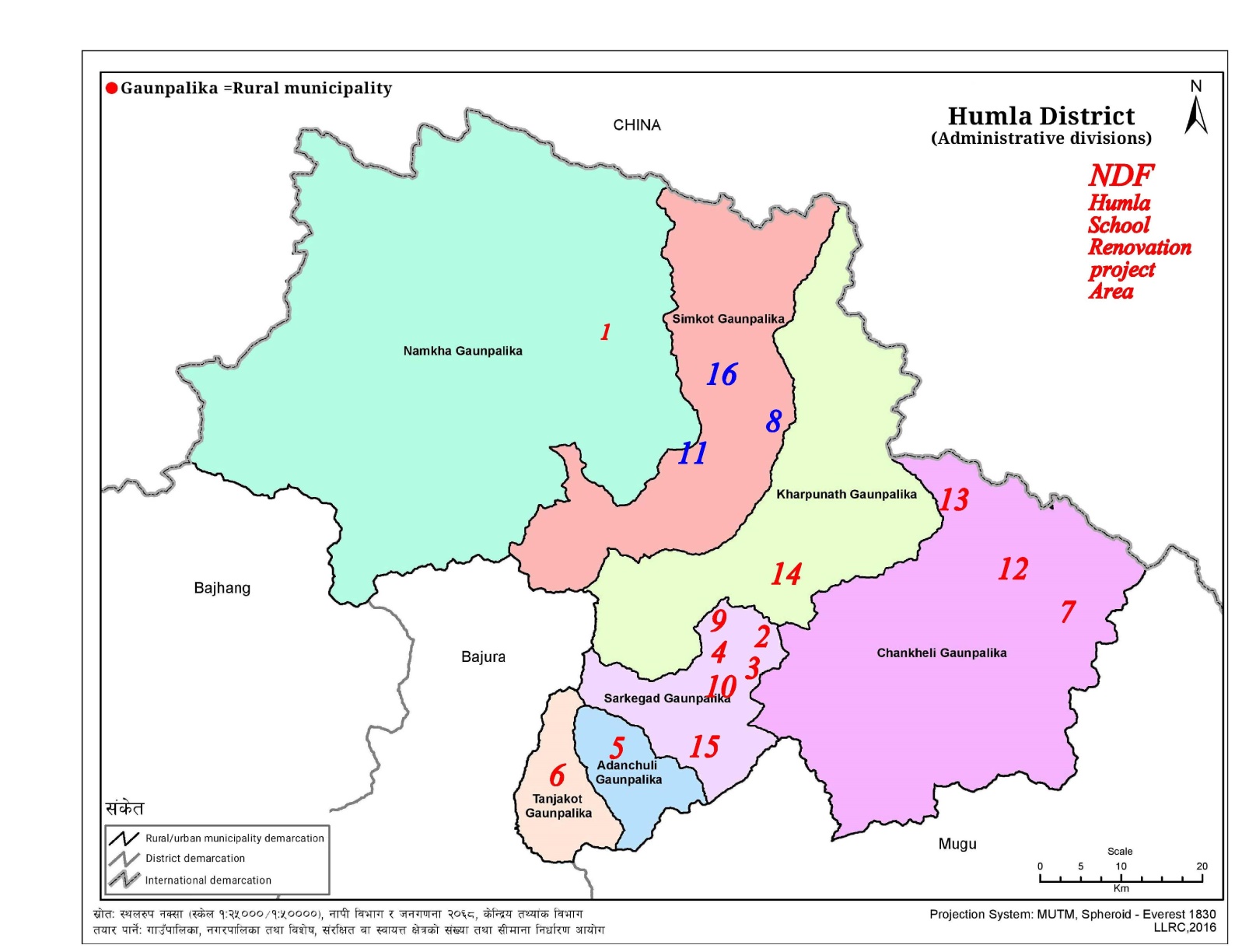 Project durationThe whole project will take 2 years to complete, whereby the aim is to repair 8 schools per year. The project will be implemented by The Nepal Trust in partnership with its local partner organization Nepal Development Foundation. BudgetFor an overview of the cost per school and the cost per year (year 1 + 2) see below.Note 1: 1 GBP (£) = NPR. 160 (September 2021)		Note 2: GBP (£) amounts are indicated in red and yellow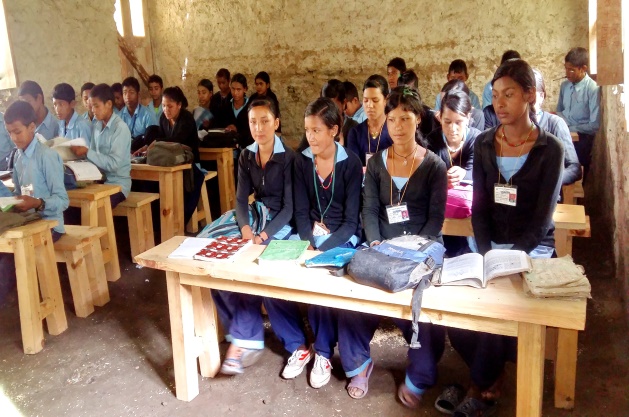 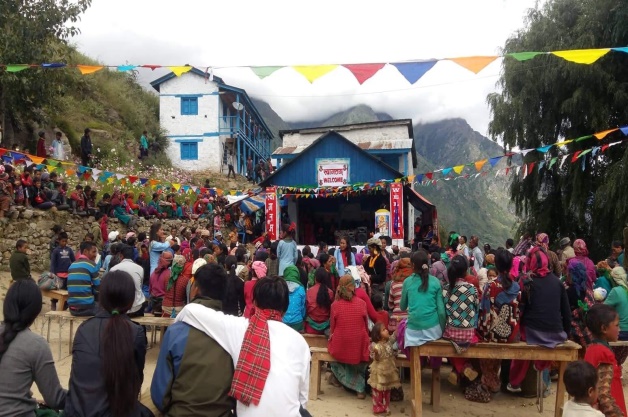 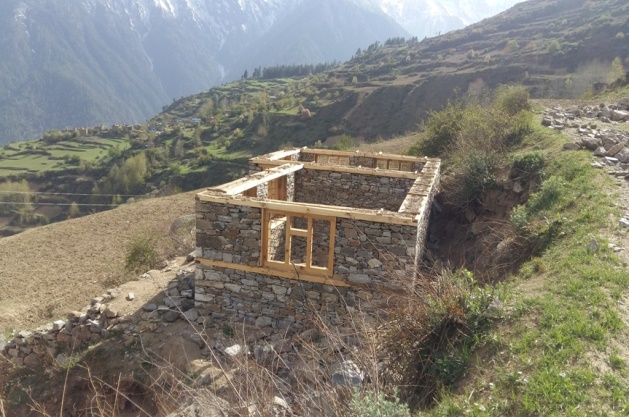 Humla school kids with new furniture	      School class in repair					Celebration opening new school buildingS.N.School NameGirlsBoysTotal studentsTeachersLokatie1Shree Budha Lower Secondary School561071638Namkha Municipality -1 Hapka Humla2Shree Anshubarma Lower Secondary school561071638Sarkghad Municipality -8 Radev Humla3Shree Suryatara Primary School951062015Sarkeghad Municipality -7 Rodikot Humla4Shree Kot Secondary School22922145011Sarkeghad Municipality, Rodikot Humla5Shree Sarkideb Primary School54521066Adhanchuli Municipality -6 Lamahi6Shree Ramdep Lower Secondary School89981878Tajakot Municipality -3 Ramagau7Shree Manakamana Primary School2528535Chankhali Municipality, Humla8Shree Panchamukhi Primary School85831684Simikot Municipality -1 Thehe9Shree Debkota Lower Secondary School 1361252618Sarkeghad Municipality, Unapani10Shree Shoyambu Lower Secondary School 2536613Sarkeghad Municipality -6 Barai Humla11Shree Saipal Himal Secondary School11912724612Simikot  Municipality -8 Sayada12Shree Mahendra Primary School56871436Changkheli Municipality -3 Mimi 13Shree Dhafe Lower Secondary School75861619Changkheli Municipality -3 Napka14Shree Hilsa Naudhara Secondary School55651209Kharpunath Municipality, Durpa Humla15Mahadev Primary School3337707Sarkeghad Municipality, Mundi Humla16Shree Prem Balbikas Kendra Secondary School 2832603Simikot  Municipality -7 PangalathungTotal1,2161,3972,613112S. N.SchoolLocal Management (A) NPR.Renovation (B) NPR.Furniture (C) NPR.Total NPR.Total GBP (£)Year 1 (2021/22)Year 1 (2021/22) GBP (£)Year 2 (2022/23)Year 2 (2022/23) GBP (£)S. N.SchoolLocal Management (A) NPR.Renovation (B) NPR.Furniture (C) NPR.Total NPR.Total GBP (£)NPR.Year 1 (2021/22) GBP (£)NPR.Year 2 (2022/23) GBP (£)1Shree Budha Lower Secondary School1,315,750.00419,832.001,735,582.0010,8471,735,582.0010,8472Shree Anshubarma Lower Secondary School994,015382,3751,376,3908,6021,376,3908,6023Shree Suryatara Primary School1,056,510382,3751,438,8858,9931,438,8858,9934Shree Kot Secondary School838,802382,3751,221,1777,6321,221,1777,6325Shree Sarkideb Primary School1,503,117309,3111,812,42811,3281,812,42811,3286Shree Ramdep Lower Secondary School1,481,630364,3781,846,00811,5381,846,00811,5387Shree Manakamana Primary School1,202,570300,4111,502,9819,3941,502,9819,3948Shree Panchamukhi Primary School379,590368,632748,2224,676748,2224,6769Shree Debkota Lower Secondary School1,770,460435,2652,205,72513,7862,205,72513,78610Shree Shoyambu Lower Secondary School667,100382,3751,049,4756,5591,049,4756,55911Shree Saipal Himal Secondary School1,343,913420,7301,764,64311,0291,764,64311,02912Shree Mahendra Primary School1,021,960293,3701,315,3308,2211,315,3308,22113Shree Dhafe Lower Secondary School1,766,585371,8092,138,39413,3652,138,39413,36514Shree Hilsa Naudhara Secondary School713,166382,3751,095,5416,8471,095,5416,84715Shree Mahadev Primary School686,132382,3751,068,5076,6781,068,5076,67816Shree Prem Balbikas Kendra804,848173,385978,2336,114978,2336,114Total Cost B+C17,546,1485,751,37323,297,521145,61012,018,59575,11611,278,92670,49317Local Field staff/ Management (2 Years)1,040,000.001,040,0006,500520,0003,250520,0003,250Total Cost  A+B+C24,337,521152,11012,538,59578,36611,798,92673,7431810% Overhead2,433,75215,2111,253,8607,8371,179,8937,374Total Cost26,771,273167,32013,792,45586,20312,978,81981,118Year 1Year 2(2021/22)(2022/23)Total Cost per Year in NPR.Total26,771,27313,792,45512,978,819Total Cost per Year in GBP (£)Total167,32086,20381,118